MATEMATIKABližamo se koncu prvega dela delovnega učbenika. Naloge na straneh 108 in 109 so vezane na vsakega posamezno. Rezultati bodo različni. Rezultate bomo kasneje primerjali pri NIT, ko se bomo učili o človeškem telesu. Tebi pa služijo za to, da izveš, katera stran je tvoja dominantna.SLOVENŠČINA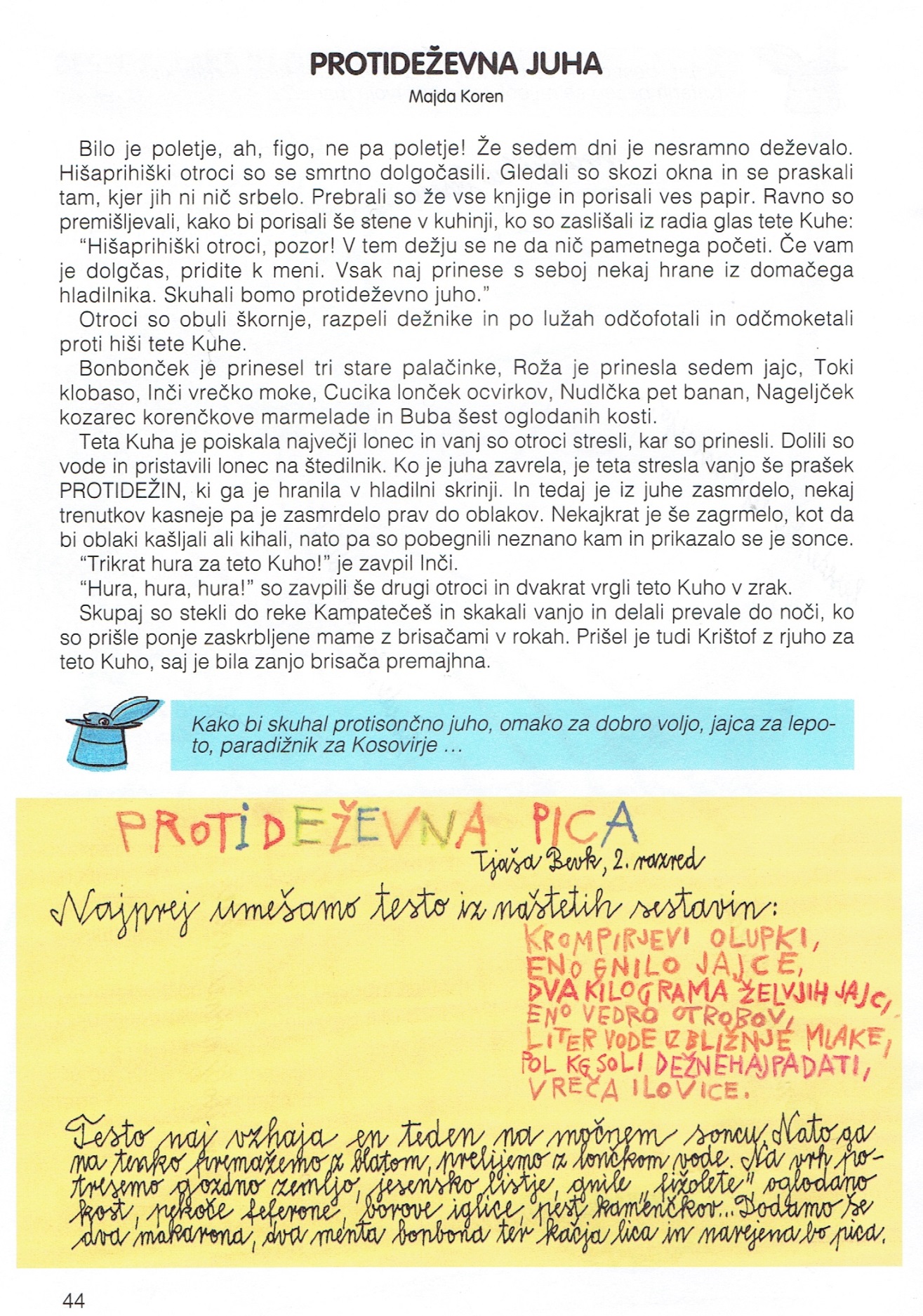 Tudi sam napiši recept za »pregon dežja«. Pri zapisu recepta upoštevaj, da je običajno sestavljen iz dveh delov. V prvem delu našteješ sestavine in njihove količine, v drugem delu pa opišeš postopek priprave.Reši še interaktivni kviz na spodnji spletni strani.https://uciteljska.net/kvizi/HotPot/PROTIDEZEVNA_JUHA/Protidezevna-juha.htmGUM – TeamsiNITPREVERI ZNANJE		ELEKTRIKAKje »proizvajajo« elektriko? __________________________________________Kakšne elektrarne poznamo? ________________________________________________________________________________________________________Električno energijo uporabljamo, da nam _______________________________________________________________________________________________________________________________________________________________Kaj sestavlja električni krog?a) ________________________		b) _______________________c) ________________________		d) _______________________Kaj je lahko vir električne energije ? ____________________________________________________________________________________________________________________________________________________________________Naštej vsaj šest uporabnikov električne energije: _________________________      ________________________________________________________________Naštej dva prevodnika električne energije: ______________________________ in dva izolatorja: __________________________________________________S simboli nariši prekinjen električni krog.Kakšno nalogo ima stikalo? __________________________________________________________________________________________________________Zakaj lahko pride do nesreče z elektriko? ________________________________________________________________________________________________________________________________________________________________________________________________Kako lahko varčujemo z električno energijo? ________________________________________________________________________________________________________________________________________________________________________________________________________________________________________________________________________________________________________________________________Obkroži, kdaj žarnica sveti.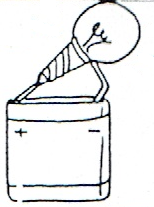 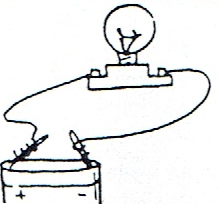 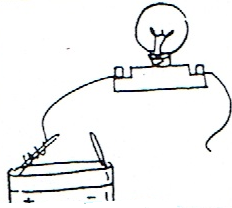 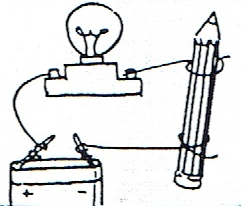 NEMŠČINA https://arnes-si.zoom.us/j/95122624340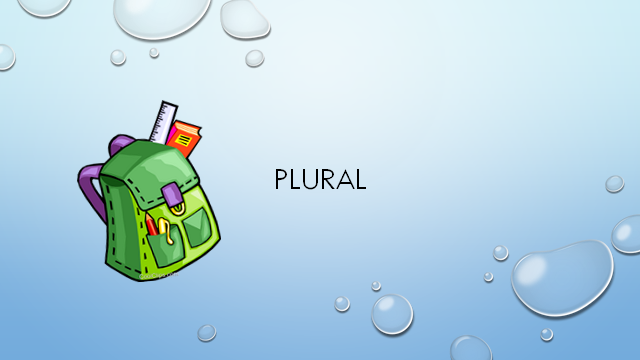 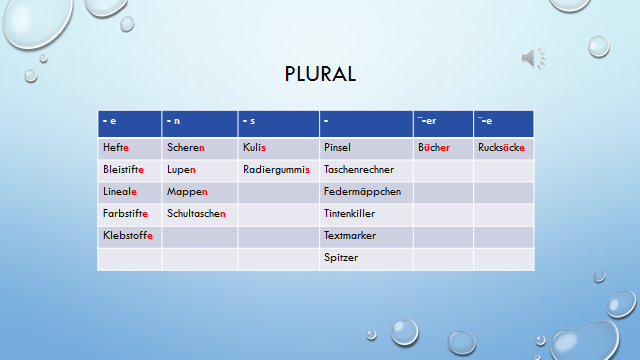 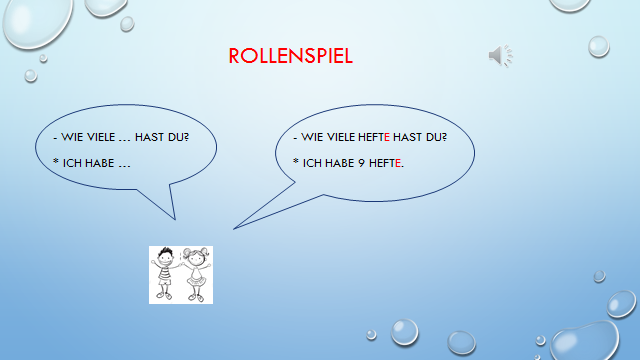 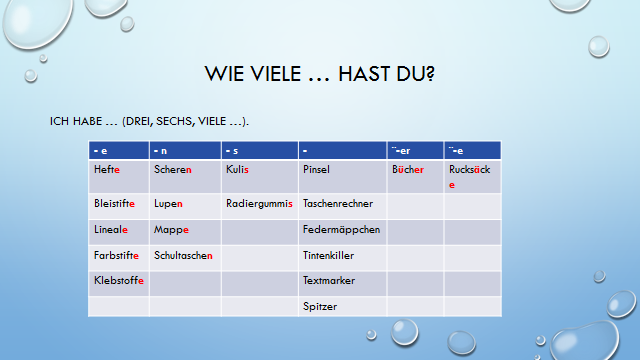 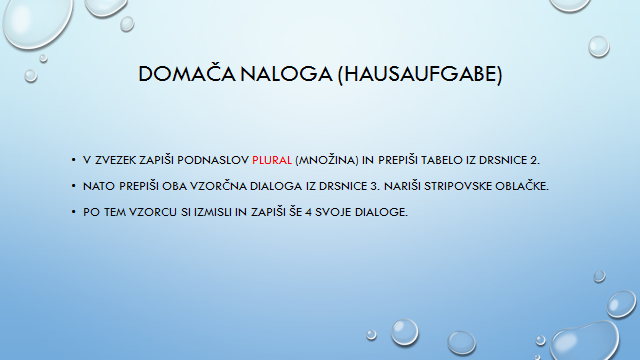 